附件2：泸州高新区后河乡村振兴（后河田园综合体）项目范围图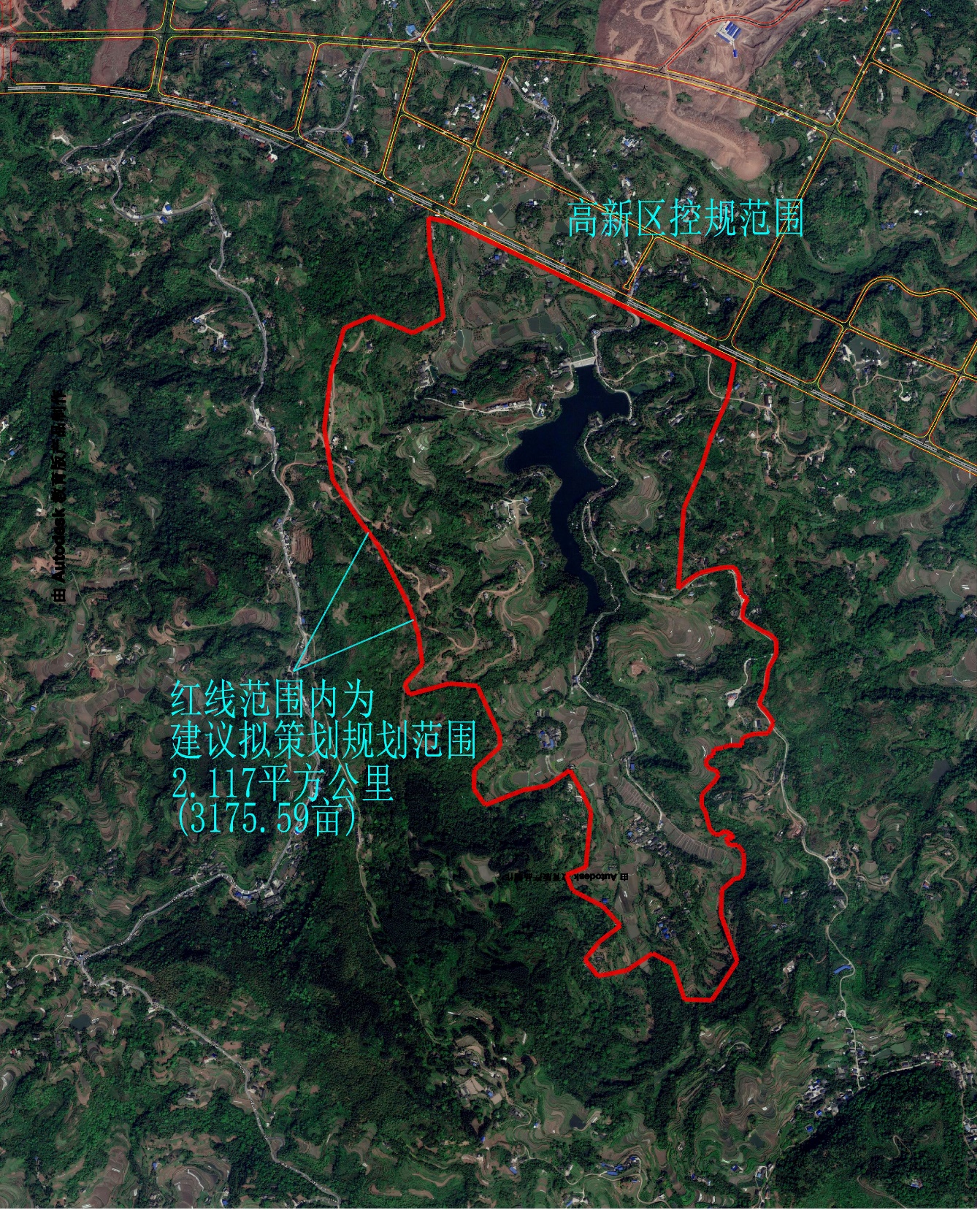 （泰安街道办事处印制）